Муниципальное общеобразовательное бюджетное учреждениесредняя общеобразовательная школа № 4им. А.Я. Першинаг. Благовещенск РБ Урок технологиина тему:3 КЛАСС                                                                                                                                                                                                                                    Составила                                                                                                                                                                  Иконникова Наталья Юрьевна                                                                                                                                                                  учитель начальных классов                                                                                                                                                                  МОБУ СОШ №4 им. А.Я. Першина                  2014 годТема урока: «Подарочный декоративный конверт»  Категория детей: 9-10 (лет) 3 классВид учебного труда: работа с бумагой, изгибание части детали.Объект труда: подарочный декоративный конверт Цели деятельности педагога: создать условия для ознакомления с историей конверта; научить складывать конверт способом оригами и украшать его при помощи квиллинга; способствовать развитию речи.Задачи урока: Образовательные: уточнить представления детей об обработки бумаги способом «оригами»; познакомить с приёмом обработка бумаги приёмом «квиллинга»;показать и научить изготавливать подарочный конверт из бумаги;повторить свойства бумаги;углубление и развитие знаний и умений учащихся, связанных с первоначальными приемами обработки бумаги;углублять знания об истории предметов.Воспитательные: воспитывать любознательность, эстетические чувства;воспитывать аккуратность и правильное отношение к труду;воспитывать интерес  к прошлому;  воспитывать желание учиться и делать открытия;воспитывать умение слушать других и приходить им на помощь.Развивающие:развивать фонематический слух, внимание, память, речь, глазомер, интеллектуальное мышление (сравнивать, обобщать, выделять главное, делать выводы);развивать познавательный интерес путём привлечения занимательного материала, создания проблемных ситуаций; развивать коммуникативные навыки и способности учащихся посредством индивидуальных и коллективных форм работы;научить применять изученный материал в повседневной жизни;развивать эмоции, творческие способности, словарный запас.Оборудование:подборки стихов, сказок, загадок на тему;фотографии и другие изображения конверта;запись классической музыки;карточки для самостоятельной работы;компьютер; мультимедийный проектор; презентация Power Point  к уроку.для учителя: образец конверта целый и заготовка, розовая и голубая цветная бумага, 6 полосок 1×10 см из цветной бумаги ,  ножницы, клей, кисточка для клея; для учащихся: голубая цветная бумага, 6 полосок 1×10 см из цветной бумаги, ножницы, клей ПВА, кисточка для клея, тряпочка, клеенка.Планируемые результатыПредметные: научатся изготовлять декоративный подарочный конверт без использования клея способом оригами и  оформленный при помощи квиллинга. Метапредметные:Регулятивные: умение ставить цели и следовать им в учебной деятельности; контролировать свою деятельность по результату; умение планировать деятельность и оценивать; Познавательные: общеучебные - ориентироваться в разнообразии способов решения учебных задач; предметные - знакомиться с приёмом «квилинг»; закрепить знания по технике безопасности и приемы работы ножницами;Коммуникативные: планирование учебного сотрудничества - задавать вопросы, необходимые для организации собственной деятельности и сотрудничества с партнёром; высказывать своё мнение в устной форме и обосновывать его.Личностные: самоопределение - проявляют положительное отношение к школе; смыслообразование — осознают значение учебной деятельности; нравственно-этическая ориентация - выражают эмоционально-нравственную отзывчивость.Межпредметные связи: технология, окружающий мир, русский языкХОД  УРОКАЛитератураБесова М.А. Шутки, игры, песни соберут нас вместе. Ярославль: Академия развития, 2000.Жиренко О. Е. Классные часы по  этическому и эстетическому воспитанию. М.: ВАКО, 2007.История конверта Submitted by Ольга Григоренко on Tue, 2012-04-24 08:44 Т. Д. Нуждина. Энциклопедия для малышей. Чудо – всюду. Мир вещей. / Я.: Академия развития, 1998.Этапы  урокаЦель этапа.Деятельность учителяДеятельность  учащихсяМетодические указанияI.Организация класса.(1 мин)Психологичес-кий настрой на урок(Личночтные УУД)Уметь  организовывать себя в начале урока (Регулятивные УУД)- Здравствуйте!
- Повернитесь все друг к другу, 
И пожмите руки другу. 
Руки вверх все поднимите, 
И вверху пошевелите. 
Крикнем весело: "Ура!" 
Игры начинать пора! 
Вы друг другу помогайте, 
На вопросы отвечайте.- Тихо сели.Слайд № 1Слайд № 2Дети выполняют соответствующие действия.II. Введение в тему.(1 мин)Уметь  организовывать себя в начале урока (Регулятивные УУД)- К нам на минутку заглянул житель села Простоквашино. Кто вспомнит его профессию?- Чем занимаются почтальоны?- Молодцы! А сейчас отгадайте загадку:Без крыльев, а летит, без языка,а говорит.- Скажите, чтобы отправить письмо, что человеку необходимо?- Почтальон- … -Письмо - Конверт Слайд № 3III. Целеполага-ние(3 мин)Умение ставить  и принимать учебные цели;мотивация учебной деятельности учащихся (Предметные, метапредмет-ные:регулятив-ные УУД)- Сегодня мы с вами изготовим конверт своими руками. Конечно, сейчас в век высоких технологий есть электронная почта, которая в считанные минуты доставит наше письмо на другой конец земного шара, но вот раньше…- Оказывается, много лет назад письма в почтовые конверты не вкладывали, а аккуратно складывали и заливали сургучом или воском. Это делалось для того, чтобы невозможно было вскрыть письмо незаметно.- Первые конверты появились в английском городке в начале XVIII века, их придумал владелец магазина Бревер, который торговал писчебумажной продукцией. Сначала это были специальные пакеты, которые он бесплатно раздавал с листами бумаги. Такая новинка очень понравилась покупателям. Это натолкнуло его на изобретение машины, которая изготовляла бы пакеты, позднее конверты.- Конверты были разного цвета, формы, на них ставили гербовые печати, приклеивали специальные марки.- Вспомните, какой формы были письма от солдат с фронта в годы ВОВ?- А вот простых прямоугольников люди боялись, т. к. в них приходили похоронки на близких.- Треугольные Слайд № 4Слайд № 5Показ образца треугольного фронтового письмаIV. Актуализа-ция знаний.(4 мин)Учебные исследования.Знакомство с изделием;развитие познаватель-ных интересов и учебных мотивов;умение контролировать свою деятельность.(Предметные, метапредмет-ные, личностные УУД)Подведение под понятие; умение делать выводы в результате наблюдений.(Метапредметные:регулятив-ные,познавательные,коммуни-кативные УУД)- В наше время тоже изготовляют конверты различной формы, цвета, размера, фирменные конверты на заказ.Но как приятно получить конверт, сделанный с любовью своими руками…- Какие материалы нам понадобятся для работы?- Какие инструменты будут нужны?- А ещё, вот такие зубочистки. Зачем? Узнаем чуть позже.- Конверт мы будем складывать способом ОРИГАМИ. Кто объяснит, что такое оригами?- Украшать наш конверт мы будем при помощи КВИЛЛИНГА. Что это такое?Это бумагокручение  — искусство изготовления плоских или объёмных композиций из скрученных в спиральки длинных и узких полосок бумаги.- Прежде чем приступить к работе вспомним правила рабочего человека. - Правила работы с ножницами, клеем, зубочистками.- Цветная бумага- Ножницы, клей- Понятие оригами пришло из японского языка. Японцы и были основателями этого вида искусства. В буквальном смысле оно означает «сложенная бумага».-… - Соблюдай порядок на рабочем столе.- …Слайд № 6(пустой)Показ образца изделияУчитель показывает зубочисткуСлайд  № 7Слайд  № 8Слайд  № 9V. Физминутка(3 мин)Здоровье сбережение; умение контролировать свои действия	Мультимедийная физминуткаДети выполняют соответствующие движенияСлайд № 10VI. Применение знаний и умений в новой ситуации(21 мин.)Практическая работа.Изготовление подарочного декоративного конвертаУмение работать по плану и контролировать свою деятельность; развитие навыков самооценки.(Личностные, метапредмет-ные:регулятив-ные,познавательные,коммуни-кативные УУД)- Составим план работы. Что изготовим сначала? Потом?- Понадобится ли нам клей для изготовления конверта?- Как соединены детали отделки с конвертом?-При помощи чего?- При выполнении работы помните о ТБ, соблюдайте  порядок на  своём рабочем месте.- Изготавливаем конверт…- Отложите пока свои конверты в сторону.- Изготавливаем заготовки для отделки конверта (квиллинг). Нам понадобятся: полоски из бумаги, зубочистки и клей.-А сейчас вы можете оформить свои конверты, приклеив украшения.ПЛАН РАБОТЫ:1)изготовление конверта (оригами);2)изготовление заготовок для отделки конверта (квиллинг);3)декоративная отделка конверта.- Нет- Неподвижно- Клея1.2-5.Слайд № 11Слайд № 12(пустой)Самостоятельнаяработа детей под руководством учителяОказание индивидуальной помощи.Слайд № 13, 14После выполнения работы оформляется выставка изделий.Слайд № 15(пустой)Для тех детей, которые быстро справились с поделкой, предлагается на листочке написать письмо- поздравлениеVII.Контроль усвоения(5 мин)Обсуждение допущенных ошибок и их корректировка(регулятивные,познаватель-ные, коммуни-кативные УУД)- Посмотрите, какие красивые конверты у вас получились! Скажите, какие праздники у нас приближаются? - Вы можете написать поздравительное письмо своим папам и дедушкам, мамам и бабушкам и вложить их в такие красивые конверты. - Вспомните, как правильно оформить письмо? - 23 февраля и 8 марта- Письмо должно начинаться с обращения, кому оно предназначено.- Заканчиваться письмо должно подписью от кого оно.Если осталось время предлагается на листочке написать письмо- поздравление   VIII. Итог урока(1 мин)Закрепление изученного материала; развитие навыков самооценки.(Личностные, предметные, метапредметные:регулятив-ные УУД)- Вот и подошёл к концу наш урок. - Чему вы научились….- Я научился …- Я узнал…- Я понял …- Я смог…слайду № 16IX. Рефлексия(1 мин.)Развитие навыков самооценки (Личностные, метапредметные:регулятивные УУД)- Вы все хорошо работали. Я думаю, что каждый может сказать себе: я думал,             я старался,                            я делал открытия,                                             я молодец!Слайд № 17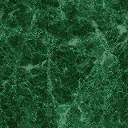 